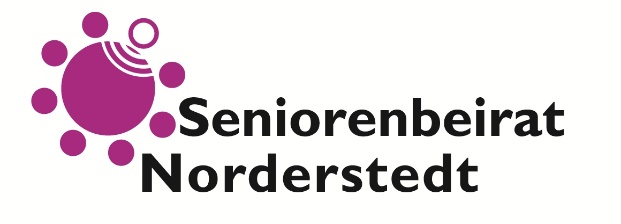 Einladungzur 3. Sitzung des 9. Seniorenbeiratesam Mittwoch, 20. April 2022,um 14:00 Uhr im Sitzungsraum 2,Rathausallee 50, 22846 NorderstedtSehr geehrte Damen und Herren des Seniorenbeirates,zu dieser Sitzung möchte ich Sie herzlich einladen.Die Sitzung wird nach mehrheitlichem Einverständnis im Vorstand wegen beschränkter Personenzahl im Raum ohne Öffentlichkeit stattfinden.Schriftliche Anfragen und Anregungen der Bürgerinnen und Bürger können per Mail an seniorenbeirat-norderstedt@wtnet.de oder schriftlich bis zum 19.04.2022 im Rathaus abgegeben werden. Diese werden dann schriftlich oder telefonisch beantwortet.SitzungBegrüßung und Feststellung der BeschlussfähigkeitBeratung und Beschlussfassung zur Tagesordnung Genehmigung der Niederschrift vom 16.03.2022Vortrag zum Thema Heimmitwirkung – Referent: Peter MartensLAG-Heimmitwirkung e.V. und LAG Förderverein Heimmitwirkung e.V.Kurzinformationen der Vorsitzenden und des stellv. Vorsitzenden sowie           aus Arbeitskreisen und Ausschüssen Vorstand Presse/Öffentlichkeitsarbeit Kultur Soziales Stadtentwicklung, Umwelt und VerkehrSchriftliche Anfragen und Anregungen von Bürgerinnen und BürgernAnfragen, Anregungen, Termine, Mitteilungen TOP 8.	Nächste Sitzung des Seniorenbeirates am 18.05.2022 in der Galerie des RathausesNorderstedt, den 11.04.2022Mit freundlichem GrußChristine Schmid Vorsitzende